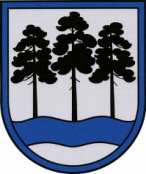 OGRES  NOVADA  PAŠVALDĪBAReģ.Nr.90000024455, Brīvības iela 33, Ogre, Ogres nov., LV-5001tālrunis 65071160, fakss 65071161, e-pasts: ogredome@ogresnovads.lv, www.ogresnovads.lv PAŠVALDĪBAS DOMES SĒDES PROTOKOLA IZRAKSTS8.Par lokālplānojuma “Lokālplānojums zemes vienībai Plūmju ielā 9, Ogresgalā, Ogresgala pag., Ogres nov., lai grozītu Ogres novada teritorijas plānojumu 2012.-2024.g.” apstiprināšanuLokālplānojuma zemes vienībai Plūmju ielā 9, Ogresgalā, Ogresgala pag., Ogres nov., (turpmāk – Zemes vienība) lai grozītu Ogres novada teritorijas plānojumu 2012.-2024.gadam (turpmāk – Lokālplānojums), izstrāde uzsākta saskaņā ar Ogres novada pašvaldības (turpmāk – Pašvaldība) domes 2020.gada 18.jūnija lēmumu “Par lokālplānojuma zemes vienībai Plūmju ielā 9, Ogresgalā, Ogresgala pag., Ogres nov., lai grozītu Ogres novada teritorijas plānojumu 2012.-2024.g., izstrādes uzsākšanu”. Lokālplānojuma izstrādes mērķis – pamatot nepieciešamās izmaiņas Ogres novada teritorijas plānojumā 2012.-2024.g. noteiktajā teritorijas funkcionālajā zonējumā, radot priekšnoteikumus zemes vienībai attīstībai savrupmāju apbūvei, kas izriet no īpašnieka īpašuma izmantošanas ieceres maiņas.Lokālplānojuma izstrāde uzsākta pēc Zemes vienības īpašnieka – A. V. ierosinājuma. Lokālplānojumu izstrādāja individuālais komersants “Plānošanas eksperti” (reģistrācijas Nr. 40002142175) (turpmāk – Izstrādātājs). Saskaņā ar Vides pārraudzības valsts biroja 2020.gada 22.septembra lēmumu Nr. 4-02/56 “Par stratēģiskā ietekmes uz vidi novērtējuma procedūras nepiemērošanu” Lokālplānojumam netiek piemērota stratēģiskā ietekmes uz vidi novērtējuma procedūra.Saskaņā ar Pašvaldības domes 2020. gada 30.novembra lēmumu “Par lokālplānojuma zemes vienībai Plūmju ielā 9, Ogresgalā, Ogresgala pag., Ogres nov., lai grozītu Ogres novada teritorijas plānojumu 2012.-2024.g., nodošanu publiskajai apspriešanai un atzinumu saņemšanai” Lokālplānojuma 1.0.redakcija nodota publiskajai apspriešanai un institūciju atzinumu saņemšanai. Lokālplānojuma publiskā apspriešana norisinājās no 2021.gada 15.decembra līdz 12.maijam. Saskaņā ar Lokālplānojuma izstrādes vadītāja – Pašvaldības centrālās administrācijas “Ogres novada pašvaldība” Infrastruktūras veicināšanas nodaļas telpiskā plānotāja Jevgēnija Duboka (turpmāk – Izstrādes vadītājs) ziņojumu par Lokālplānojuma publiskās apspriešanas rezultātiem, Lokālplānojuma 1.0.redakcijai pilnveidošana nav nepieciešama, bet, pamatojoties uz Valsts vides dienesta Lielrīgas reģionālās vides pārvaldes atzinumu, jāveic redakcionālās korekcijas, papildinot Paskaidrojuma rakstu. Ziņojumā izteikts priekšlikums apstiprināt koriģēto Lokālplānojuma redakciju. 2021.gada 1.jūnijā Izstrādātājs iesniedzis Pašvaldībā papildinātu Paskaidrojuma rakstu (reģistrēts Pašvaldībā ar Nr.2-4.1/1983). 2021.gada 2.jūnijā aktualizētais Paskaidrojuma raksts publicēts Teritorijas attīstības plānošanas sistēmā, izveidojot Lokālplānojuma 1.1.redakciju.Ņemot vērā minēto, izskatot Izstrādes vadītāja ziņojumu par Lokālplānojuma publisko apspriešanu un turpmāko virzību, ka arī  pamatojoties uz likuma “Par pašvaldībām” 15.panta pirmās daļas 13.punktu, 21.panta pirmās daļas 16.punktu, Teritorijas attīstības plānošanas likuma 12.panta pirmo daļu, 24.pantu un 25.panta pirmo daļu, Ministru kabineta 2014. gada 14.oktobra noteikumu Nr.628 „Noteikumi par pašvaldību teritorijas attīstības plānošanas dokumentiem” 88.1.apakšpunktu un 91.punktu,balsojot: ar 15 balsīm "Par" (Artūrs Mangulis, Dainis Širovs, Dzintra Mozule, Dzirkstīte Žindiga, Edvīns Bartkevičs, Egils Helmanis, Gints Sīviņš, Ilga Vecziediņa, Jānis Iklāvs, Jānis Latišs, Jegors Laptevs, Juris Laizāns, Māris Siliņš, Mārtiņš Leja, Sarmīte Kirhnere), "Pret" – nav, "Atturas" – nav,Ogres novada pašvaldības dome NOLEMJ:Apstiprināt lokālplānojumu “Lokālplānojums zemes vienībai Plūmju ielā 9, Ogresgalā, Ogresgala pag., Ogres nov., lai grozītu Ogres novada teritorijas plānojumu 2012.-2024.g.” ar Ogres novada pašvaldības (turpmāk – Pašvaldība) saistošajiem noteikumiem Nr.8/2021 “Lokālplānojums zemes vienībai Plūmju ielā 9, Ogresgalā, Ogresgala pag., Ogres nov., lai grozītu Ogres novada teritorijas plānojumu. Teritorijas izmantošanas un apbūves noteikumi un grafiskā daļa.”, turpmāk – Noteikumi (pielikumā uz 14 lapām). Uzdot Pašvaldības centrālās administrācijas “Ogres novada pašvaldība” Infrastruktūras veicināšanas nodaļas telpiskajam plānotājam – galvenajam speciālistam lauku infrastruktūras jautājumos:2.1. piecu darba dienu laikā pēc šī lēmuma pieņemšanas ievietot lēmumu un Noteikumus Teritorijas attīstības plānošanas informācijas sistēmā un nosūtīt paziņojumu par lokālplānojuma un Noteikumu pieņemšanu publikācijai oficiālajā izdevumā „Latvijas Vēstnesis”;2.2. divu nedēļu laikā pēc šī lēmuma pieņemšanas nodrošināt lēmuma 2.1.punktā minētā paziņojuma publicēšanu Pašvaldības tīmekļa vietnē (www.ogresnovads.lv) un tuvākā Pašvaldības informatīvā izdevuma “Ogrēnietis” numurā. 2.3. piecu darba dienu laikā pēc Noteikumu parakstīšanas nodrošināt to un tiem pievienoto dokumentu nosūtīšanu rakstveidā un elektroniskā veidā Vides aizsardzības un reģionālas attīstības ministrijai.Kontroli par lēmuma izpildi uzdot pašvaldības izpilddirektora vietniekam.  (Sēdes vadītāja,domes priekšsēdētāja E.Helmaņa paraksts)Ogrē, Brīvības ielā 33Nr.112021.gada 17.jūnijā 